ФИПИ: Участникам ЕГЭ по истории не стоит заучивать шаблоны сочинений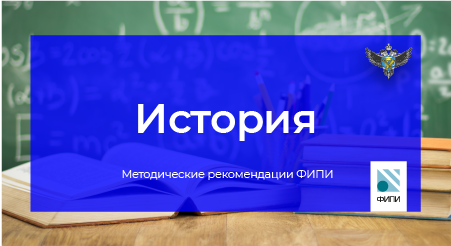 Выпускники 2019 года выполнили экзаменационную работу по истории лучше, чем их предшественники годом ранее. Хорошее знание истории – залог успеха на ЕГЭ по этому предмету, однако не менее важны умения рассуждать и аргументировать. Серию публикаций от специалистов ФИПИ продолжает обзор методических рекомендаций по итогам анализа результатов ЕГЭ-2019 по истории.Участники ЕГЭ 2019 года успешнее выполнили задания на знание исторических фактов, понятий, исторических деятелей, на умение работать с исторической картой и иллюстрациями.Наиболее трудным для выпускников 2019 года, как и для выпускников предыдущих лет, оказалось задание 24 на проверку умения аргументировать данную в задании точку зрения.При написании исторического сочинения (задание 25) значительное количество баллов было потеряно выпускниками из-за допущенных фактических ошибок, неумения указать влияние событий, явлений, процессов на дальнейшую историю России, неправильного указания роли исторической личности в событиях, явлениях и процессах, названных в историческом сочинении, и из-за неумения сформулировать причинно-следственные связи.Хотелось бы предостеречь будущих участников ЕГЭ по истории от заучивания наизусть шаблонов сочинений по всем возможным периодам истории, которые могут быть включены в задание 25. Нередко текст, который заучивается и воспроизводится на экзамене, исходно не соответствует требованиям, предъявляемым к историческому сочинению, содержит ошибки и даже в первоисточнике может быть оценен только низким/нулевым баллом. Подобное заучивание также не способствует полноценному освоению фактического материала и развитию предметных умений. Нужно научиться самостоятельно писать сочинение по предложенному плану.ЕГЭ по истории 2019 года подтвердил простую истину: чтобы хорошо сдать экзамен, надо знать историю. Знания выступают основой для достижения высокого результата на экзамене.Что именно надо знать? Прежде всего, основные даты, исторические факты, в том числе факты из истории развития российской культуры, деятельность выдающихся исторических личностей, основные исторические понятия. Но знание отдельных фактов должно быть встроено в общее понимание исторического процесса. Важно уметь находить в источнике, анализировать и интерпретировать историческую информацию.При подготовке к экзамену рекомендуем обратить также внимание на совершенствование историко-географических знаний и навыков работы с картографической информацией. Успешно сдать экзамен смогут выпускники, которые не только держат в голове значительное количество дат, фактов, терминов, имён и фамилий, но умеют самостоятельно на основе анализа исторического материала устанавливать причины и последствия, значение важнейших исторических событий, интерпретировать исторические факты, аргументировать свою точку зрения на исторические события, явления, процессы, анализировать источники исторической информации, представленные в различной форме (текст, историческая карта, изображение, статистическая таблица, график) и делать выводы.